(PROPOSED TIMETABLE)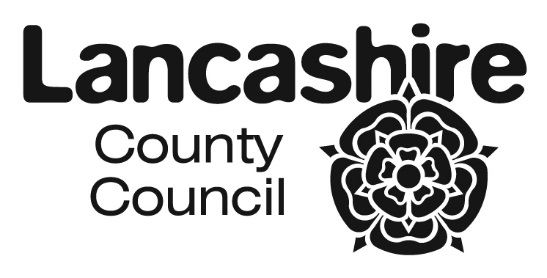 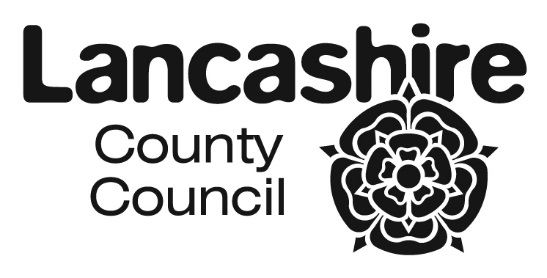 CO-ORDINATED ADMISSION SCHEME FOR LANCASHIRE SCHOOLS AND ACADEMIES 2019/2020SEPTEMBER 2019 INTAKESThe closing dates and offer dates are national statutory requirements. The dates of exchanges of information may on occasion vary slightly by agreement to take into account localised issues associated with workload and / or specific situations affecting a school / academy or a group of establishments. Occasionally delays may occur as neighbouring authorities will be working to different timetables.Where a statutory offer date is on a weekend or public holiday Lancashire's online system will go live on that day allowing online applicants to access their offer. In these circumstances and for paper applications letters will (where workload allows) be issued on the previous working day and are likely to arrive after the online system notifications.SECONDARYPRIMARYDATEACTIONDATEACTION1st September 2018Online application system goes live and requests for paper forms / booklets accepted and considered1st September 2018Online application system goes live and requests for paper forms / booklets accepted and considered31st October 2018Closing date for applications(statutory)15th January 2019Closing date for applications(statutory)5th November 2018Primary schools / academies to forward any paper applications to Area Pupil Access Teams23rd November 2018Preferences information exchange with other Local Authorities1st February 2019Preferences information exchange with other Local Authorities3 December 2018Information to be exchanged with Own Admission Authority Schools8th February 2019Information to be exchanged with Own Admission Authority Schools14th December 2018Admission authority to confirm intention to exceed PAN with the LA15th February 2019Admission authority to confirm intention to exceed PAN with the LA21st December 2018Prioritised (ranked) lists back to the Local Authority15th March 2019Prioritised (ranked) lists back to the Local Authority21st  January 2019Further exchange of lists with other admission authorities11th February 2019No changes at all can be made to offer letters after this date 1st April 2019No changes at all can be made to offer letters after this date18th February 2019Issue finalised offer lists to secondary schools / academies8th April 2019Issue finalised offer lists to primary schools / academies1st March 2019Issue offer letters(statutory date is 1st March or the next working day) 16th April 2019Issue offer letters(statutory dates)